CURRICULAM VITAE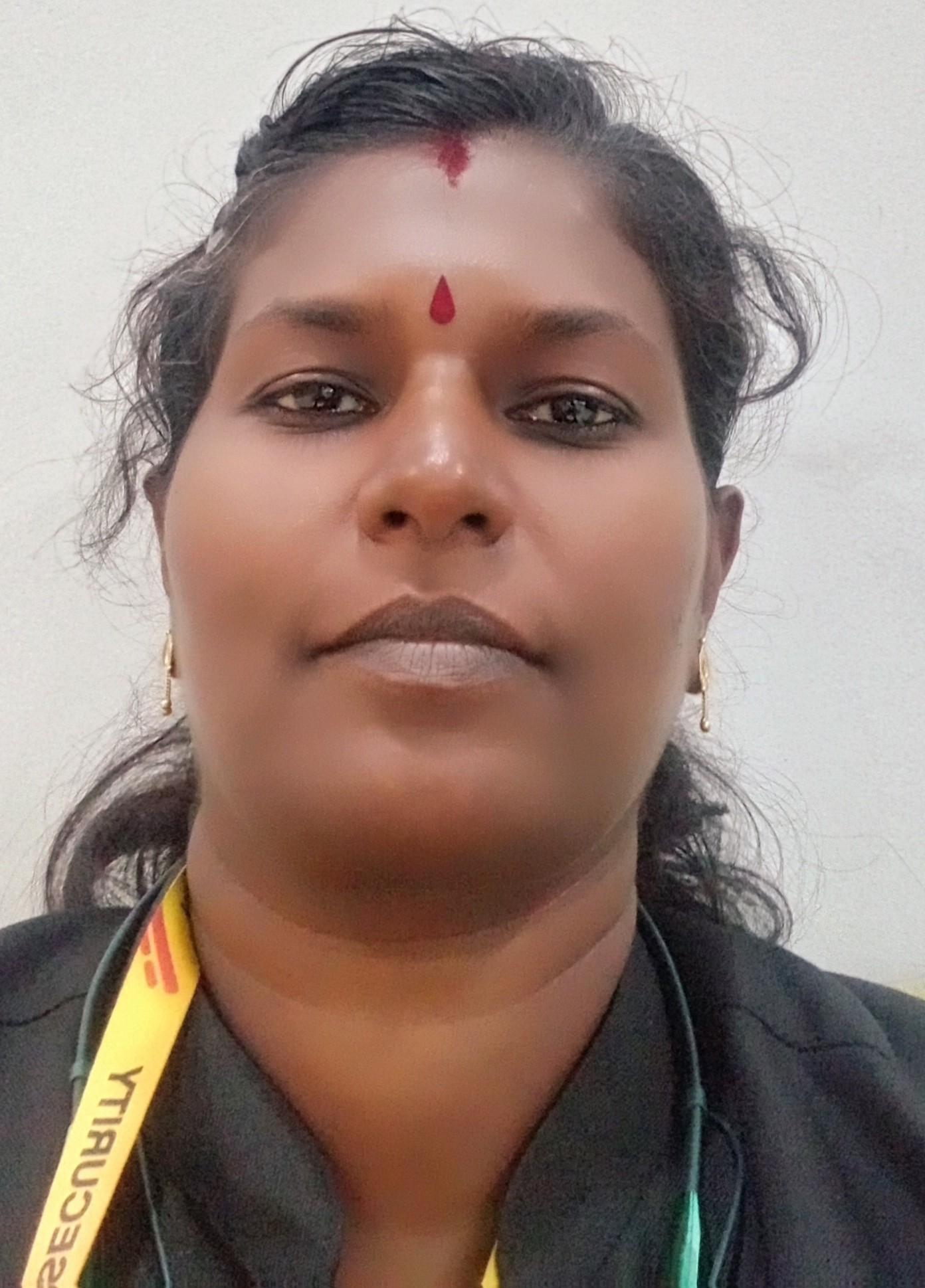 SALINI K V							VATTAPARAMBIL SIVAPRIYA NIVAS					CHOTTANIKKARA (P.O)CHOTTANIKKARAERNAKULAM (DT)Email ID:Salusubhash2007@gmail.comContact no: 9947134521/9744258558.CAREER OBJECTIVETo accomplish my career skills in Computer application, thereby deriving job satisfaction, as well as contributing to the excellence and peak performance of my employer establishment, from my part.EDUCATIONAL QUALIFICATIONSB. Com in Co-operation from M G University, Kottayam.Pre Degree in Commerce Group from M G University, Kottayam.S.S.L.C from the Board of Public Examinations, Kerala StateCOMPUTER KNOWLEDGEMS Office, Excel, Internet, DCFM (accounting package),Tally 9.WORK EXPERIENCE1 and a half years experience as Accounts Executive in Charutha Silks & Ready Mades,Tripunithura.(Excel,Word,Internet  & Tally)(10.04.2013 t2 years experience as System Operator cum Office Clerk at Nirmala  Arts & Science College Mulanthuruthy.(Excel, Word, Internet & Tally 9)(02.02.2015 to 05.04.2017).2 years experience as Accounts Assistant at Sterlng Gases Ltd  Ambalamugal.(Excel,Word,Internet & Tally)(19.06.2019 to 19.06.2021) on contract base.1 year experience as Security Supervisor at Milma Tripunithura.(01.01.2023 to 29.02.2024)Personal DetailsAge &Date of Birth			:	43 years, 06.04.1981Gender				:	Female Religion & Caste 			:	Hindu, Vilakkathala Nair.Marital Status				:	MarriedHusband’s Name			: 	Subhash K BalanChildren       				:	2Nationality				:	IndianLanguages known			:	English, Malayalam	DeclarationI hereby declare that all the information stated above is correct to the best of my knowledge and belief.Place: CHOTTANIKKARA.Date:								SALINI K V